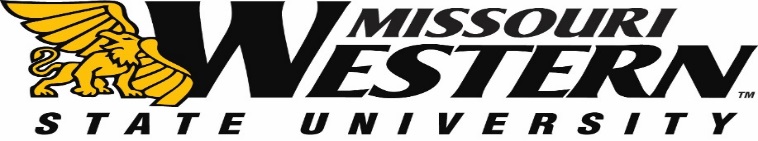 FORMAL BID FB22-011FOR       glass door technology servicesSubmission Deadline:  AUGUST 2, 2021 2:00 P.M. Central TimeQuestions and/or requests for clarification of this FB should be submitted via email to the Purchasing Manager, Kelly Sloan at purchase@missouriwestern.edu. Please reference the FB22-011 on all correspondence.   Answers to the submitted questions will be e-mailed to each vendor as an addendum to this solicitation.  It is the responsibility of all interested parties to read this information and return it as part of the FB confirming receipt.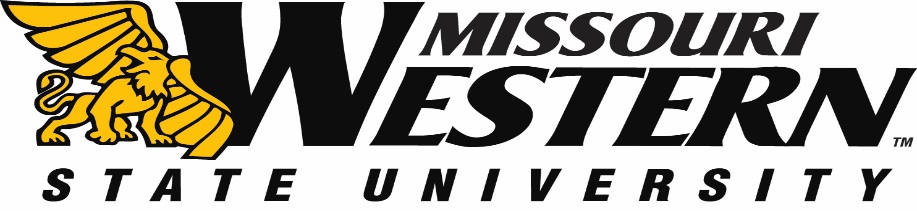 BID SPECIFICATION SHEET FOR FB22-011GLASS DOOR TECHNOLOGY SERVICESSCOPERemove existing door located in Technology Services.  Provide and install one pair stile doors.  Furnish and install 1-pair of medium stile doors in existing hollow metal frameHardware to include Von Duprin electrified panic with transfer hinge and concealed rodsPull handle with lockset on active doorRe-use handicap closerInactive door flush bolts only with LCN 4041 closerHeavy Duty Ball Bearing hinges on both doorsGlazed with ¼” clear temperedSPECIFICATION NOTESMust Field Verify all measurements.  Contact Brian Harrah to set up a time.  816-271-4417 or harrah@missouriwestern.eduClean up and haul away all debris.Project inspected by MWSU Physical Plant upon completion.PREBID MEETING
There will NO pre-bid meeting for this bid.  BID INFORMATIONSealed bids must be submitted to the Purchasing Office by 2:00 p.m. Central Time on August 2, 2021.  Electronic or faxed bids will not be accepted.Missouri Western State UniversityPopplewell Hall, Room 2214525 Downs DriveSt. Joseph, MO 64507All questions should be directed to Purchasing Manager, Kelly Sloan, (816) 271-4465, purchase@missouriwestern.eduMissouri Western reserves the right to accept or reject any or all items of this bid.Include with your bid:Current signed W-9Pricing sheet on page 3 Include any addendum(s) with your initialsBID SPECIFICATION SHEET FOR FB22-011GLASS DOOR TECHNOLOGY SERVICESBase bid to purchase and install glass door:      ____________________________________________________________Company Name:_________________________________________________Printed Name:__________________________________________________Authorized Vendor Signature: 									Phone Number:________________________________________________     